בשלב ראשון יש להכנס לאתר הרישום של הפלטפורמהIbm.biz/colman18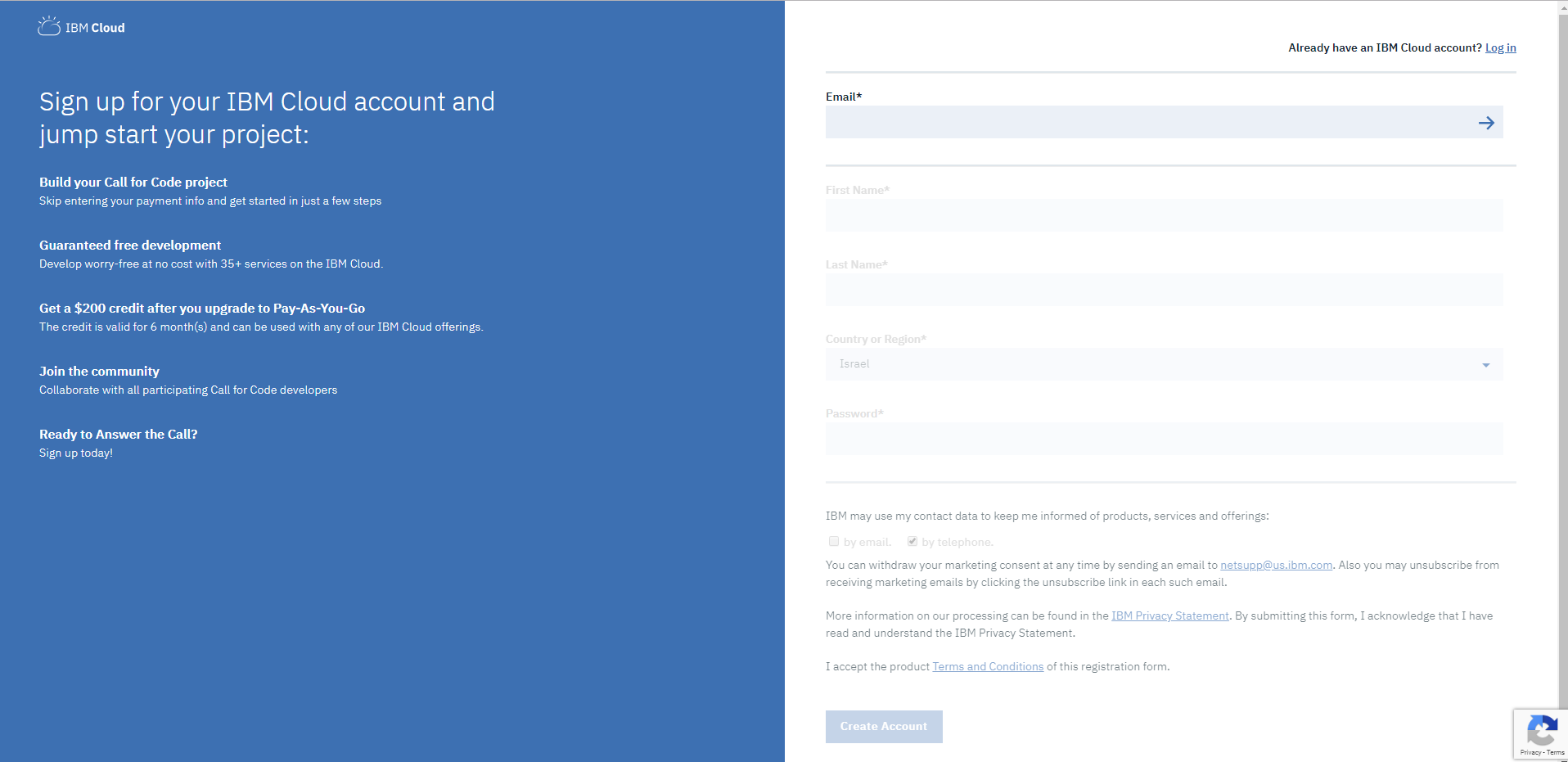 נא להזין את הפרטים הרלוונטים, יש לשים לב שהמייל שהוזן יהיה שם המשתמש וכמו כן בשלב הבא המערכת תבקש לעבור למייל בכדי לאשר את הרישום, נא להזין כתובת רלוונטית קיימתכמו כן, בשלב זה נא לדאוג להזין סיסמת כניסה לפלטפורמה (יש לשים לב לדרישות החוקיות של הסיסמה, אותיות גדולות, קטנות, מספרים ותווים)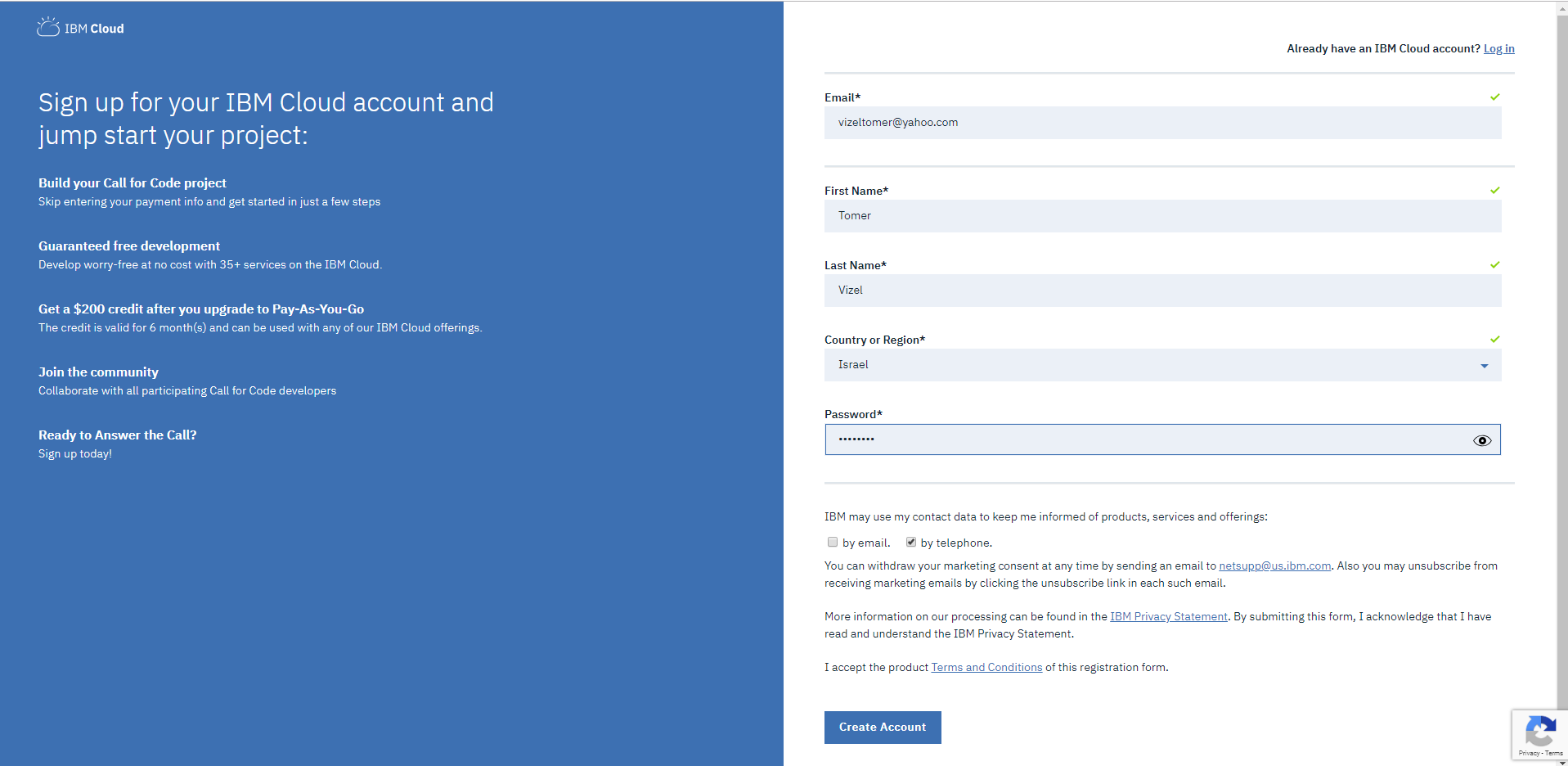 לאחר סיום הזנת הפרטים ולחיצה על Create Account יש לעבור למייל שצויין למעלה, יתקבל מייל מ IBM Cloud בכדי לבצע אקטיבציה של החשבון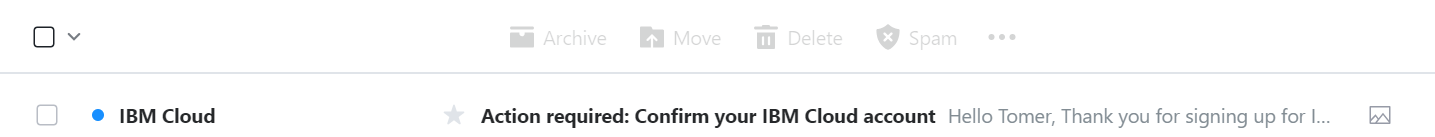 נא לאשר ע"י לחיצה על Confirm Acocunt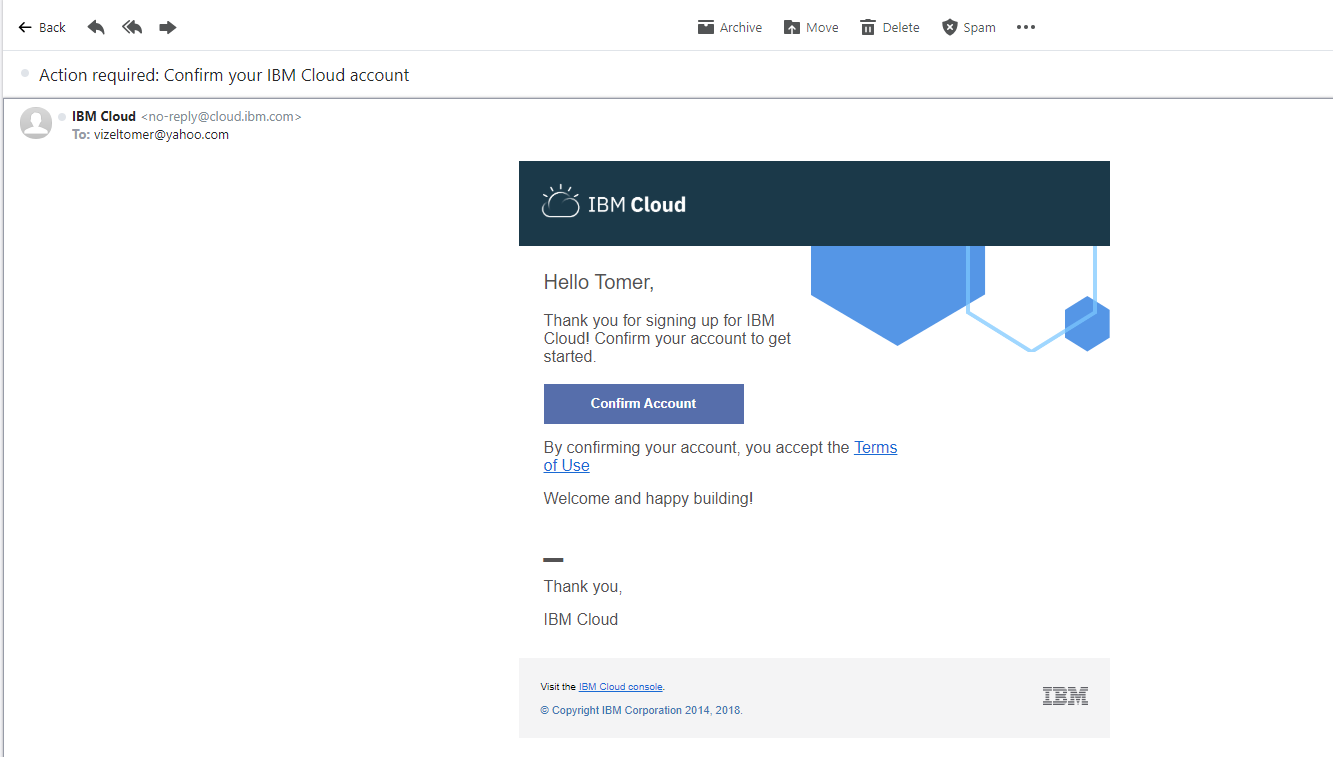 יתקבל המסך הבא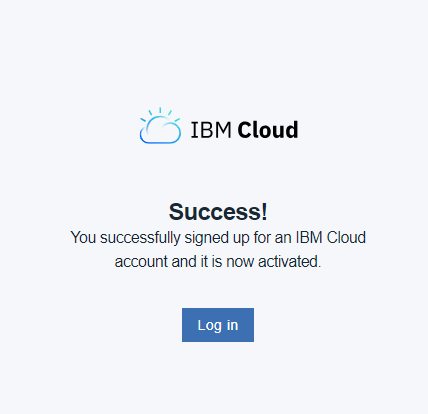 לחיצה על Log In תנתב למסך הבא: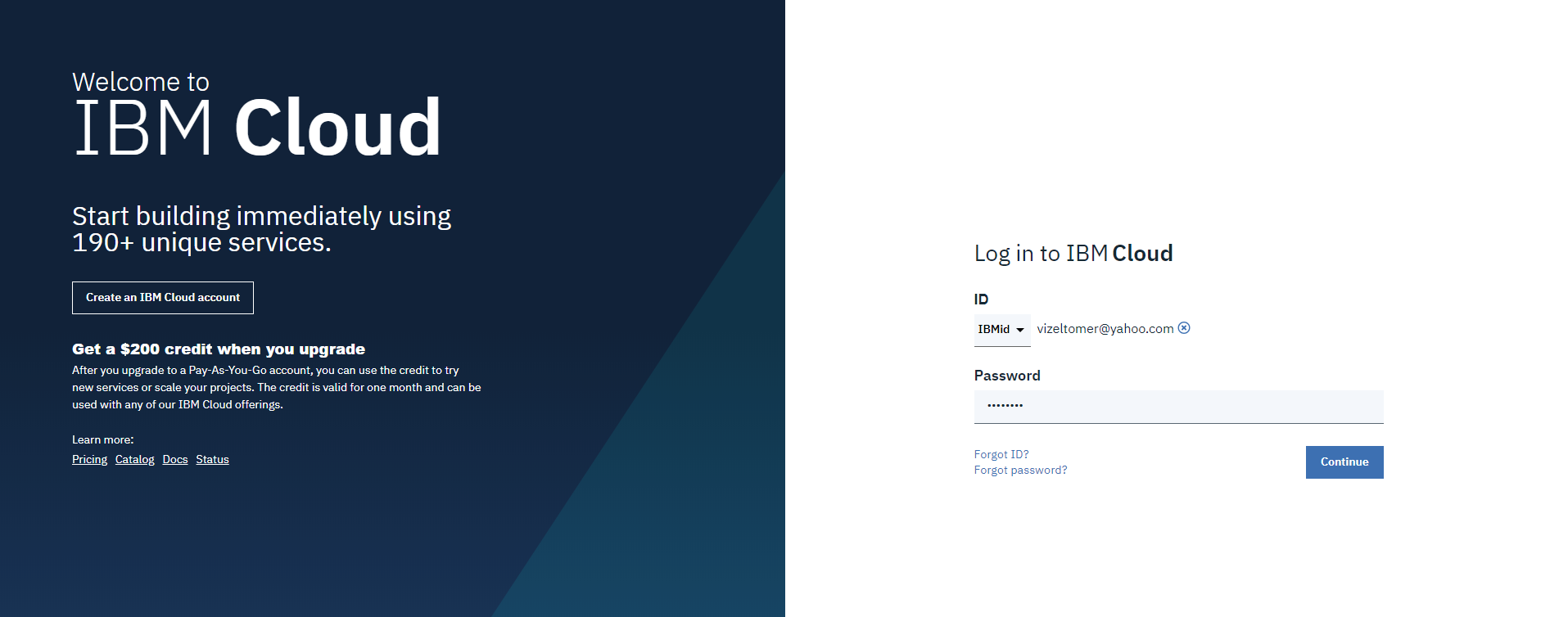 בשלב זה יש להזין את שם המשתמש (כתובת המייל) ואת הסיסמה, לחיצה על continue תוביל למסך הבא: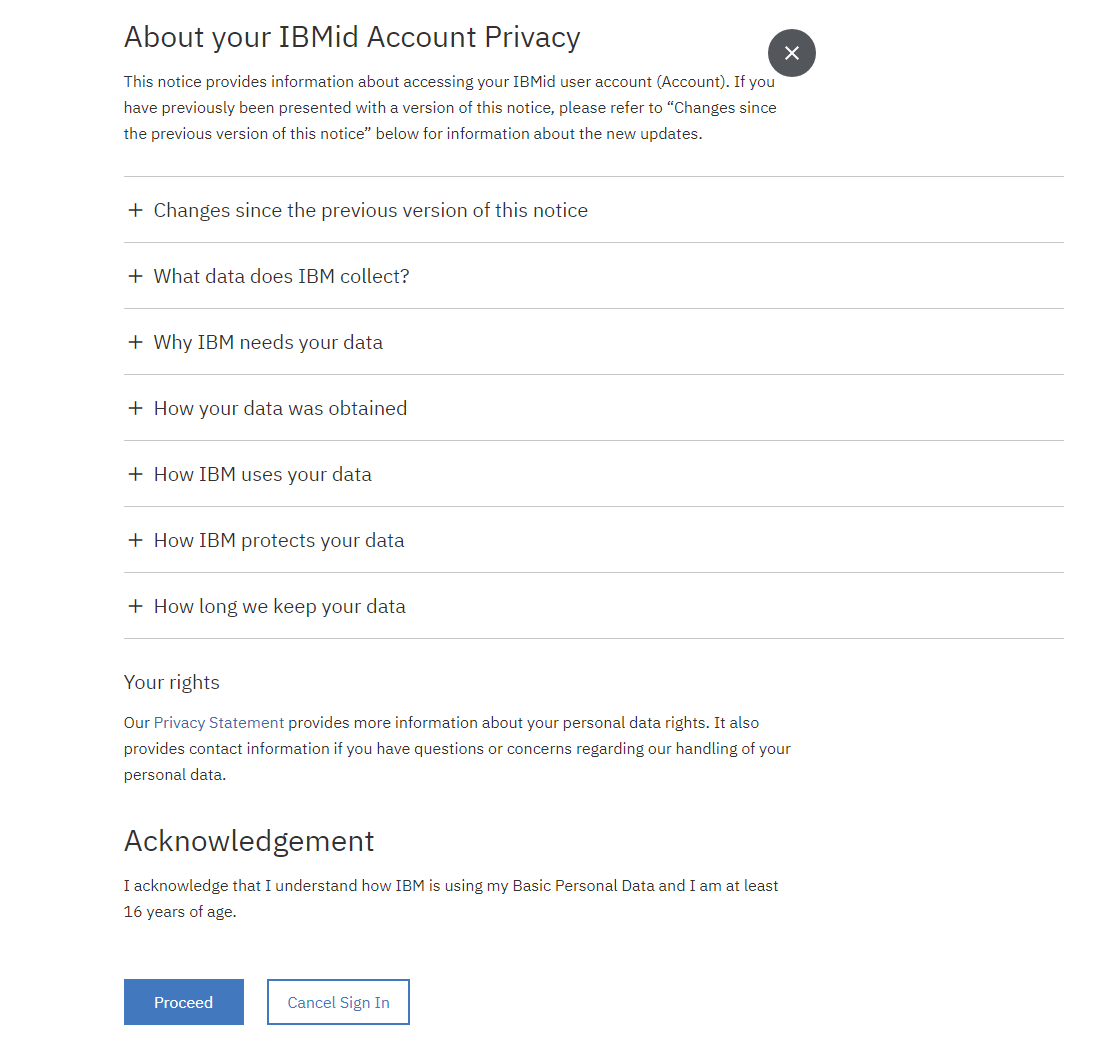 לחיצה על Proceed תוביל לפורטל של המערכת 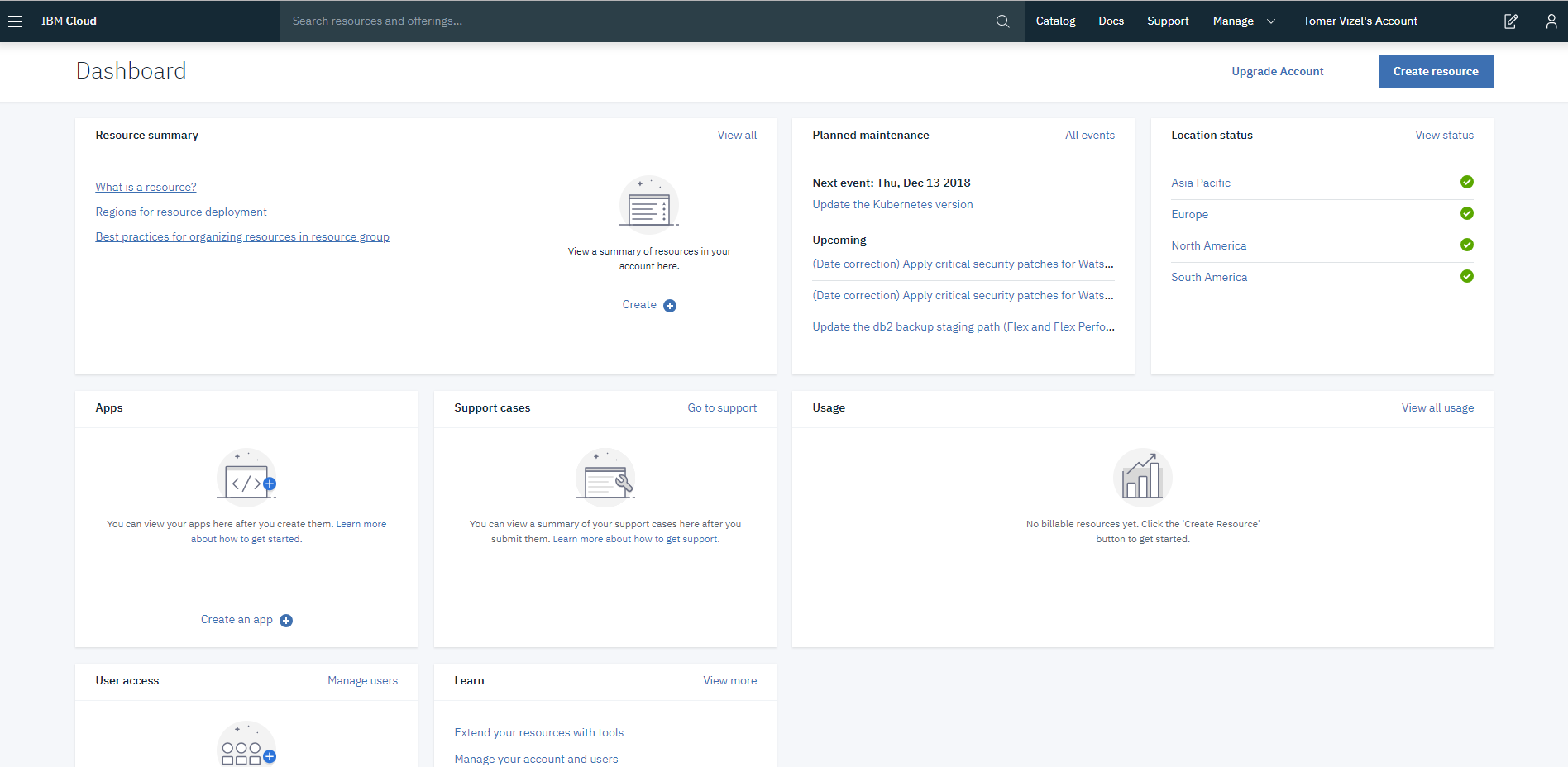 הזנת ה Promo Codeמהתפריט הראשי יש לבחור ב Manage ומשם ב Account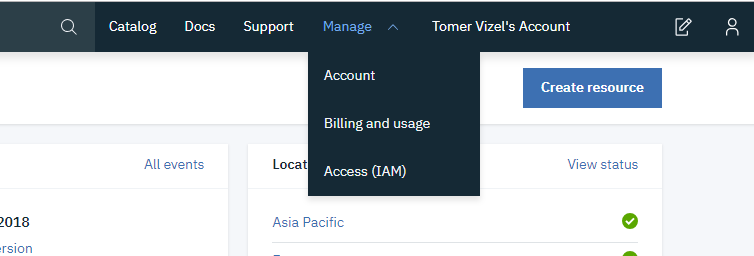 בחלון שיפתח יש לבחור באפשרות Account Setting 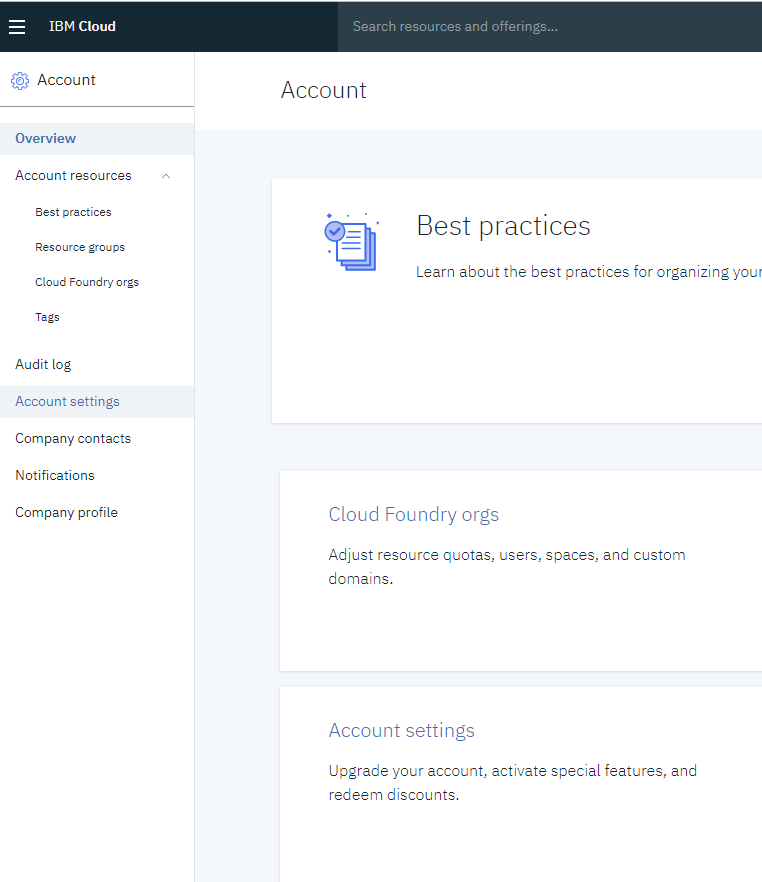 בחלון שיפתח יש לבחור באפשרות Feature (Promo) Codes  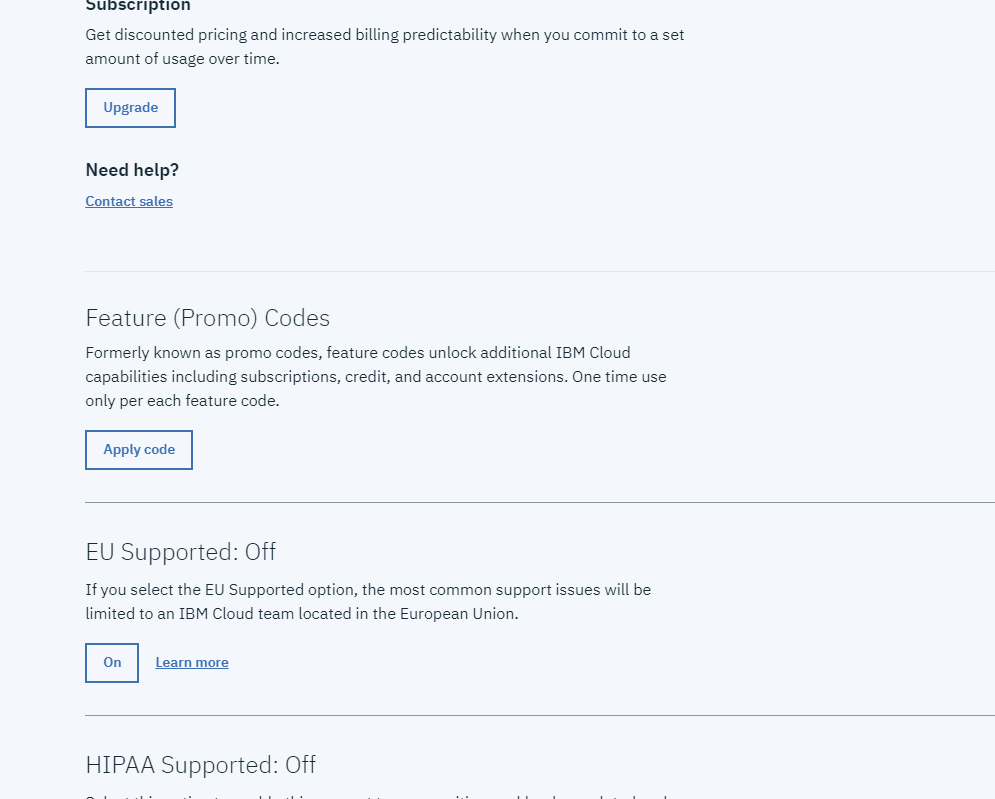 כאן יש להזין את הקוד שסופק לך (נא לשים לב שקוד זה הינו חד פעמי ופרטי, לא ניתן יהיה לעשות בו שימוש חוזר)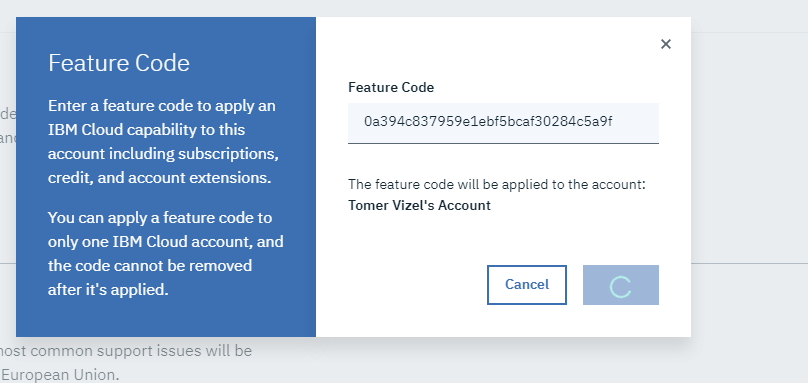 בתום תהליך הזנת הקוד, ניתן יהיה לראות בראש החלון את פרטי המשתמש וכמות הימים החינמית שנותרה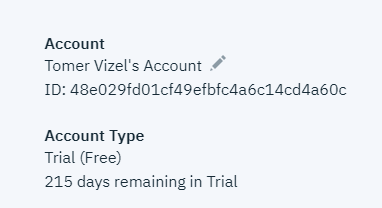 הגדרת סביבת עבודה מתוך תפריט ה Manage יש לבחור ב Account 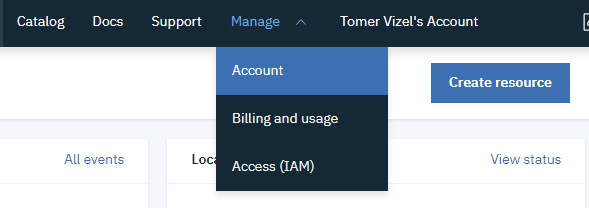 מתוך התפריט שיופיע מצד שמאל של המסך יש לבחור ב Cloud Foundry orgs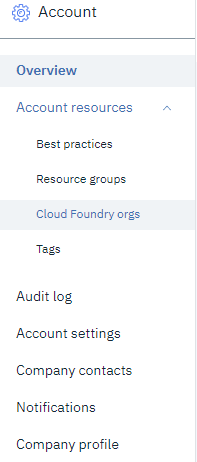 יוצג מסך עם סביבות העבודה הקיימות (ברירת המחדל היא אחת)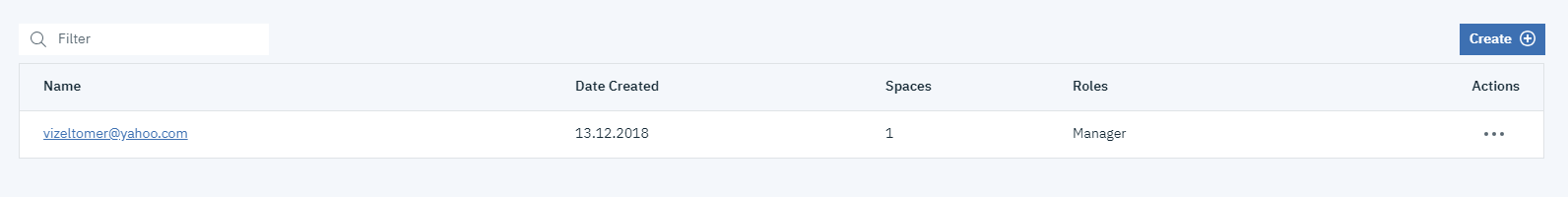 בשלב זה יש ללחוץ על שם הסביבה (זהו למעשה המייל או שם המשתמש כלינק)יוצג Space ברירת מחדל עבור הסביבה – הוא מוגדר ל United Kingdom 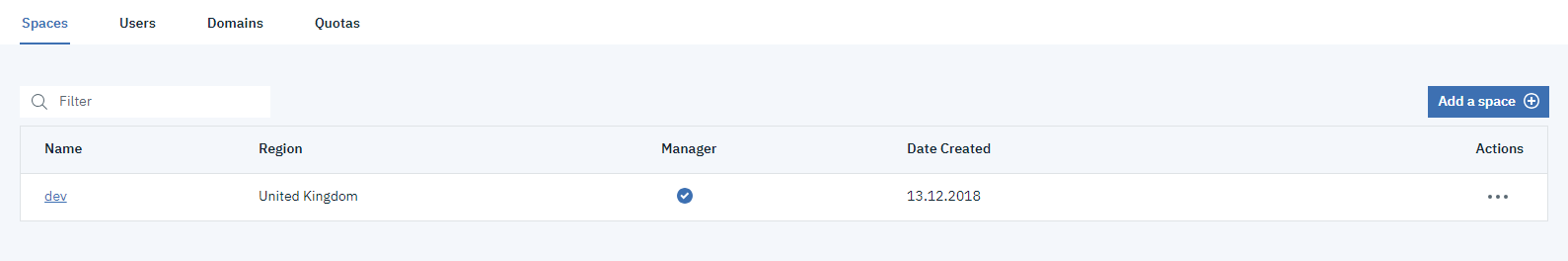 בשלב זה יש ללחוץ על Add a space ליצירת space חדש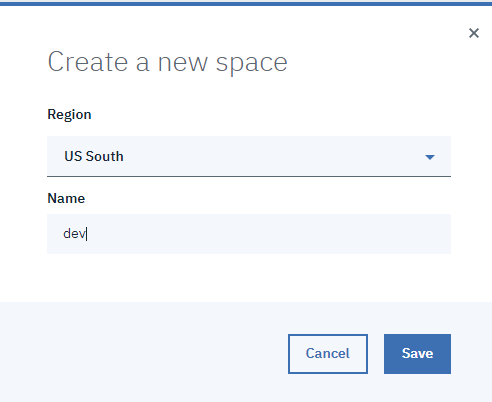 ניתן להשתמש באותו השם עבור ה Space אולם בשלב זה נא לבחור ב US South ולאשריוצגו 2 Spaces בשלב זה ניתן למחוק את הישן ע"י לחיצה על ... שמצד ימין של הרשומה ולבחור ב Delete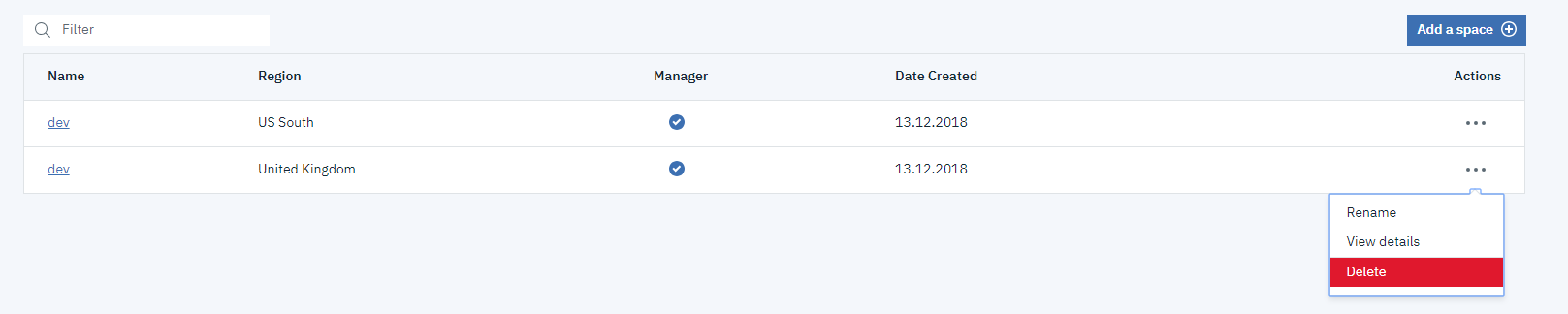 